МУНИЦИПАЛЬНОЕ БЮДЖЕТНОЕ ДОШКОЛЬНОЕ ОБРАЗОВАТЕЛЬНОЕУЧРЕЖДЕНИЕ ГОРОДСКОГО ОКРУГА БАЛАШИХА«Детский сад комбинированного вида № 40 «Бригантина»143985, Московская область, г.о.   Балашиха, д. Пуршево, ул.Новослободская, д.27                                                                                                      Автор: воспитатель Блашкина Александра МихайловнаДосуг в старшей группе ИГРА – ВИКТОРИНА «Все профессии нужны - все профессии важны»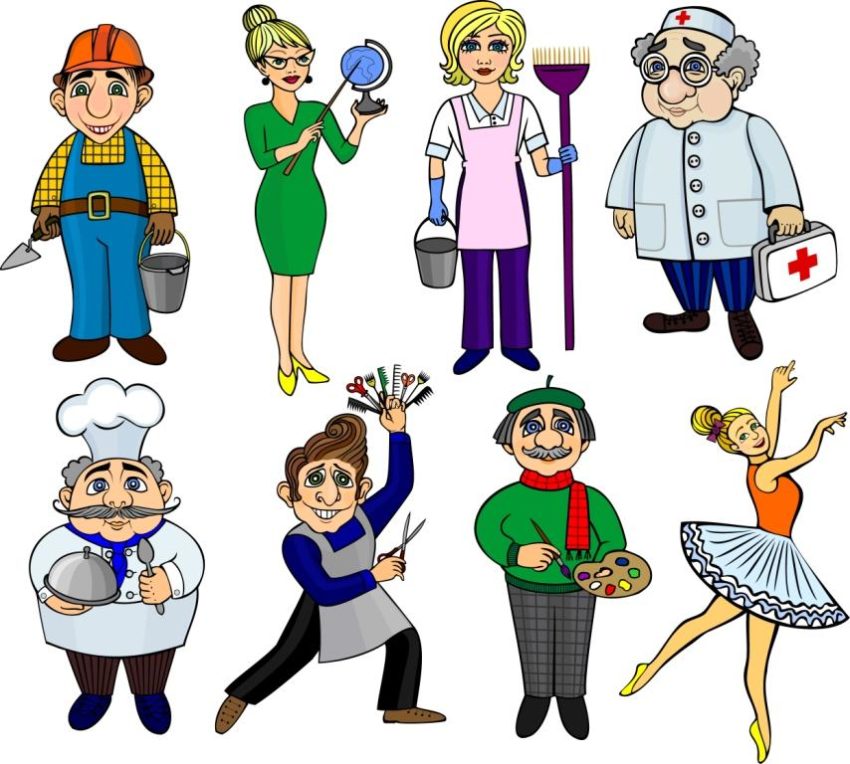 Цель: Расширять знания детей о профессиях взрослых;Формировать представление детей о значимости труда взрослых;Формировать представления о роли предметов в трудовой деятельности человека;Активизировать в речи слова, понятия, обобщения, связанные с темой; закреплять умение отвечать на вопросы, правильно строить предложения.Воспитывать у детей доброе, уважительное отношение к труду взрослых, стремление помогать им.Ход викториныВоспитатель: Здравствуйте, дети!Человек придумал множество разных и интересных профессий. Послушайте, пожалуйста, стих.Профессий много в мире есть,Их невозможно перечесть.Сегодня многие нужны, И актуальны и важны.И ты скорее подрастай, Профессией овладевай.Старайся в деле первым быть,И людям пользу приносить.Воспитатель: Ребята, сегодня я предлагаю вам отправиться в интересный и увлекательный мир людей различных профессий.Мы с вами разделимся на две команды – мальчиков и девочек («Смешарики» (мальчики) и «Фиксики» (девочки)) и придумаем девизы.Девиз «Смешариков»: «Прекрасных профессий на свете не счесть, и каждой профессии слава и честь».Девиз «Фиксиков»: «Все профессии нужны, все профессии важны».Я приготовила вопросы и задания для обеих команд. За каждый правильный ответ команда получает фишки.И так, вы готовы?1 задание. «Угадай профессию» – каждой команде нужно по очереди отгадать загадку и выбрать предмет, который необходим для данной профессии.1. Громко прозвенел звонок,В классе начался урок.Знает школьник и родитель —Проведет урок… (учитель)2. На витрине все продукты:Овощи, орехи, фрукты.Помидор и огурецПредлагает… (продавец)3. Кто пропишет витамины?Кто излечит от ангины?На прививках ты не плачь —Как лечиться, знает… (врач)4. Мастерица на все рукиНам сошьет пиджак и брюки.Не закройщик, не ткачиха.Кто она, скажи… (портниха)5. Вот на краешке с опаскойОн железо красит краской,У него в руке ведро,Сам раскрашен он пестро… (маляр)6. Наведёт стеклянный глаз,Щёлкнет раз - и помним вас… (фотограф)7. Встаём мы очень рано,Ведь наша забота -Всех отвозитьпо утрам на работу… (водитель)8. Он нам делает прически,Подстригает челки.Фены, ножницы, расческиУ него на полке (Парикмахер)(Участники команды, отгадав загадку, выбирают для каждой профессии необходимый атрибут (указка, весы, градусник, нитки, кисть, фотоаппарат, руль, расческа)     2 задание. Ребята, подумайте и скажите каждая команда по очереди, о какой профессии можно сказать?- кто готовит для ребят вкусный суп на обед?- кто продает свежие овощи и фрукты в магазине?- кто возит пассажиров на автобус?- кто проверяет билеты у пассажиров?- кто ухаживает за цветами в саду?- кто пишет красивые картины?     3 задание. Кем работает человек, который:Делает прически - …,Шьет одежду - …,Кроет крышу - …,Кладет кирпичи - …,Красит стены - …, Чинит краны - ….Физкультминутка:Мы в профессии играли (ходьба на месте)Вмиг мы летчиками стали! (прямые руки в стороны).В самолете полетели (покружиться вокруг себя)И шоферами вдруг стали! (ходьба на месте).Руль теперь в руках у нас (руки перед собой, «держим руль»), Быстро едем, просто класс! (бег вокруг себя с рулем)А теперь на стойке мы (ходьба на месте)Кладем ровно кирпичи. (руки перед собой согнуты в локтях)Раз кирпич и два, и три (поднимаем руки вверх).Строим дом мы, посмотри! (соединить прямые руки над головой).Вот закончена игра,Нам на стульчики пора.4 задание. «Что делают?»Крановщик - …,Стекольщик - …,Электрик - …,Сварщик - …,Кассир - …,Хирург - ….5 задание. «Узнай по описанию»    1. Профессия этого человека очень опасная, так как приходится работать в воздухе. (Летчик)2. Люди этой профессии – бесстрашны, сильны, тренированы, самоотверженны. Раньше их называли топорники. Они помогают другим людям в беде, справляются с силой бушующего огня. Носят люди этой профессии специальную одежду, защищающую их от дыма и огня. (Пожарный)3.Сказки, рассказы – все это может сочинить данный человек. (Писатель)4.Человек этой профессии должен обладать такими качествами: великолепная память, общительность, знание литературных авторов и их произведений. В старину, в Древней Греции, этого человека называли «смотрителем» или «хранителем книжиц». Он постоянно общается с читателями, отвечает на их вопросы, советует, какую книгу прочитать. (Библиотекарь)5.Кто с утра до вечера занимается с детьми в детском саду? (Воспитатель)6.Название этой профессии произошло от старославянского слова «вар», означающего кипящую воду и жар. Люди этой профессии должны быть аккуратными, терпеливыми, старательными. Они должны все знать о продуктах, уметь отличать качественные. Эти люди знают много рецептов и как приготовить вкусные блюда. (Повар)      6 задание. Назови женскую профессию.Учитель – (учительница),Воспитатель - …,                        Писатель - …,Артист - …,                                  Певец - …,Танцовщик - …,                           Пианист - …,Журналист - …,                           Монтажник - …,Кладовщик - …,                           Портной - …,Официант - …,                             Проводник - …,Спортсмен - …,                            Уборщик - ….Профессии бывают разные,Но все они такие важные.Повар, плотник и шофер,    Педагог, маляр, монтер.Все профессии важныВсе профессии нужны.По окончании викторины определяется команда-победитель. Все участники получают в подарок медальки.http://bal-ds40.edumsko.ruтел/факс: 8 (495) 527-70-25              e-mail: schoolsad-2@mail.ru